BABEŞ-BOLYAI UNIVERSITY CLUJ-NAPOCA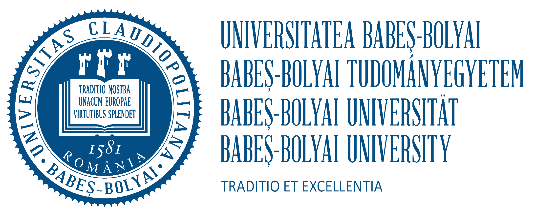 CENTRE FOR INTERNATIONAL COOPERATION68, Avram Iancu St.,  RO – 40 0083, Cluj-Napoca, RomâniaPhone. +40/264/429762 Fax: +40/264/429755E-mail: ilona.dranca@ubbcluj.ro, ramona.onciu@ubbcluj  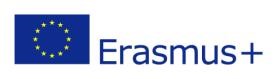 STAFF APPLICATION FORM ACADEMIC YEAR 2022/2023  	 	Erasmus+ with partner countries This application should be filled in ELECTRONICALLY. You are kindly asked to fill in ALL the fields!  PERSONAL DATA  First name:  Last name:  Nationality:  E-mail:  SENDING INSTITUTION  Name: University of Banjaluka, Faculty of Mechanical Engineering  Address: Stepe Stepanovića 71, 78000 Banjaluka, Republic of Srpska, Bosnia and Herzegovina ERASMUS code of the home university: PIC 922160571  Position at the home university:  Home Faculty/Department:  E-mail: info@mf.unibl.org   Phone: +387 51 433 000Teaching programme Training programme / Other Date and Place 	 	 	 	 	 	 	 	Signature  DATES of visit (day/month/year): 02.07.2024./to/08.07.2024.  TYPE: 	Erasmus – teaching mobility  ( 	) 	Erasmus – training mobility (       )  	 	Other ………………………………………………………     RECEIVING INSTITUTION  Host university: Universitatea Babeș-Bolyai   Erasmus code: RO CLUJNAP 01    Host Faculty/Department: Faculty of Mechanical Engineering, Department of Engineering Science, Resita  Contact Person:……Ilona Diana Drancă  E-mail: ilona.dranca@ubbcluj.ro  Topic Duration (hours) Level Teaching language Number of students Date Activity 